__________________________________Vorsitzender	Ergebnisprotokoll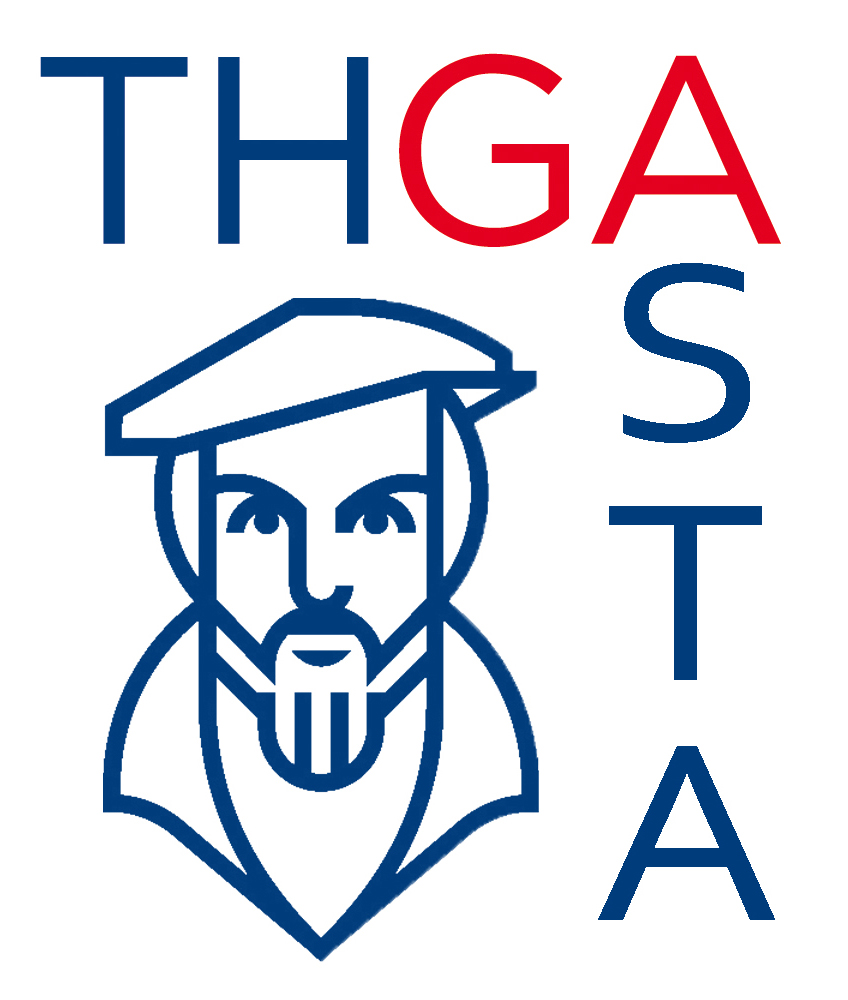 AStA Sitzung vom 20.04.22(Öffentliche Sitzung)16:09 Uhr bis 17:00 UhrTeilnehmer: 	siehe AnwesenheitslisteProtokoll:	Daniel KrögerTeilnehmer: 	siehe AnwesenheitslisteProtokoll:	Daniel KrögerOrt: 	Räumlichkeiten des AStAOrt: 	Räumlichkeiten des AStABegrüßungEröffnung und Begrüßung der Sitzung durch den Vorsitz um 16:09.Feststellung der BeschlussfähigkeitDie Beschlussfähigkeit wurde festgestellt.Genehmigung der TagesordnungTagesordnung wurde genehmigt.Genehmigung des ProtokollsProtokoll wurde genehmigt. Bericht des VorstandesAStA-VorsitzLarissa Schoppohl hat Ihren Rücktritt als Vorsitzende zu Ende Mai angekündigt.In Folge des Rücktritts von Larissa Schoppohl als AStA-Vorsitzende, übernimmt Nils Wiesmann das ReferatLukasz Lichacz wurde als neuer stellv. AStA-Vorsitz vorgestelltEin Papierdienst wurde erstellt und eingeführt.Die Lernräume sind wegen Bauarbeiten geschlossen, durch die Bauarbeiten werden die Schließfächer auf den Flur getan.GeschäftsführungHat angemerkt das die AStA Mitglieder auf der AStA Homepage über die AStA Satzung informieren könnenNeue Informationen sind zum Deutschlandticket bekannt gegeben worden. Diese werden per Mail an die Studenten weitergeleitet, wenn die Studenten möchten, können sie dieses Ticket auf ihr Tickt darauf buchen, mit einem Aufpreis von 13 €.Berichte der Bürokräfte und ReferentenStudentisches LebenHaben die letzten Vorbereitungen für das Bierpong Turnier geplant.Am 01.06. ist eine Party mit der HSG Gesundheit geplant.Das Sommerfest ist für den 16.06. geplant, die Firma Bitburger möchte Werbung auf dem Sommerfest machen und unterstützen daher mit einem Bierstand.ÖffentlichkeitWB1Ein Bollerwagen Tour ist durch Bochum geplant, diese soll 12Km lang sein.Ein Besuch im Bergbaumuseum ist geplant.WB2Für die geplante WS Exkursion wird Rückantwort auf eine Rückmeldung gewartet Die Werbung und Durchführung der Ford Exkursion wurde positiv angenommen.Sport
Das aktuelle Sportangebot läuft sehr gut, es kann mehr Werbung geschaltet werden, um die neuen Studenten zu Informieren. Es wurde Vorschlagen, dass man eventuell einen Wasserskiausflug anbieten könnte.Für die Volleyballaktion im Bluebeach ist es nun möglich sein Geld im AStA erstattet zu bekommen.
BerufsbegleiterBüroEntschuldigte ReferateISW, Gleichstellung, 
Die Sitzung wird um 17:00 geschlossen. 